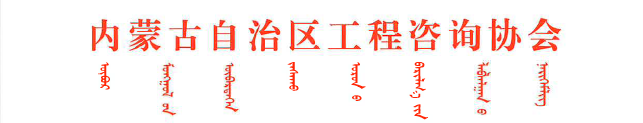 内蒙古自治区工程咨询协会《基于2023年度“双随机、一公开”抽查计划》检查各甲、乙级工程咨询资信单位：根据内蒙古自治区市场监督管理局印发的《内蒙古自治区2023年度市场监管领域部门联合“双随机、一公开”抽查计划》的通知，为了规范工程咨询单位执业以及咨询工程师（投资）执业登记行为，促进工程咨询业高质量发展，内蒙古自治区工程咨询协会在内蒙古自治区发改委的领导下开展2023年工程咨询甲级资信单位和乙级资信单位“双随机、一公开”执业检查。现将《基于2023年度“双随机、一公开”抽查计划》检查问卷发送你们，请按要求回复，感谢您的支持！我们将根据实际情况进行重点单位实地核查。单位基本信息1.单位名称（全称）：                                     2.单位属性：（单选）事业单位  国有企业民营企业外资企业  2.单位注册地：（            ）省（自治区/直辖市）（            ）市（区/县）工程咨询业务领域：（多选）规划咨询                       评估咨询项目咨询                       全过程工程咨询建设项目选址论证               建设项目环境影响评价建设项目压覆重要矿产资源评估   节能评估防洪影响评价                   水资源论证生产建设项目水土保持方案       建设工程文物保护政府和社会资本合作（PPP）咨询  社会风险评估项目融资咨询                   工程造价咨询信息技术咨询                   风险管理咨询项目后评价咨询                 工程保险咨询建筑节能与绿色建筑咨询贵单位的专业执业范围：                               是否有跨专业执业情况：（单选）是否工程咨询资信等级：（单选）甲级乙级无贵单位成立时间：（       ）年目前正式在岗职工总数：（    ）人；其中，高级职称（    ）人，中级职称（    ）人；高学历人员中硕士及以上（    ）人，本科（    ）人，大专（    ）人。根据《咨询工程师（投资）执业登记规程》（中咨协资信[2022]53号文件），贵单位目前完成登记的咨询工程师（投资）共计（     ）人，尚未完成登记的咨询工程师（投资）共计（     ）人；其中完成本年度继续教育的（     ）人，未完成继续教育的（     ）人。贵单位法人：（       ）；法人联系电话：（          ）。工程咨询单位业务统计：近三年（2021-2023）贵单位咨询项目总数（个）：2021：                                                2022：                                                2023：                                                近三年（2021-2023）贵单位新签订工程咨询合同数（个）：2021：                                                2022：                                                2023：                                                近三年（2021-2023）贵单位新签订合同额（万元）：2021：                                                2022：                                                2023：                                                近三年（2021-2023）贵单位咨询业务营业收入合计（万元）：2021：                                                2022：                                                2023：                                                近三年（2021-2023）贵单位完成的咨询项目总数（个）：2021：                                                2022：                                                2023：                                                贵单位2022年完成工程咨询项目的名录（完成下表，可根据实际情况增减）：2022年度工程咨询业绩汇总表贵单位是否有专门存放档案的场所：（单选）是否贵单位每项咨询成果是否建立档案：（单选）是否贵单位各项管理制度是否完善：（单选）是否问题与建议：贵单位对工程咨询行业或者对内蒙古自治区工程咨询协会的问题或建议：                                                 序号甲方名称项目名称项目类型合同额（万元）签订日期完成情况123…